DUAS Dependency Checker (Synapps SAS)IntroductionLe dependency checker est un outil développé par Averroes-Group (ex Synapps) permettant de repérer des erreurs fonctionnelles au sein d’un parc de nœud Dollar Universe.Le programme est développé en perl. Il a la capacité de fonctionner sur Unix ou Windows pour des versions Dollar Universe 5.6 et 6L’outil est mis à disposition sur un parc machine pour usage illimité. Il servira ponctuellement à qualifier les chaines de production afin d’en détecter les failles et les rattachements par les conditionnements.Ce document s’adresse à des exploitants Dollar Universe Niveau 2 ou supérieur. Plusieurs termes d’ordonnancement et Dollar Universe, employés, ne sont donc pas rappelés.La distributionUn seul fichier, le script perl : depCheck.plIl est fortement conseillé de posséder un perl dont la distribution délivre d’une librairie officielle bien garnie. ActivePerl type Strawberry est adéquatIl est parfois indispensable d’installer des nouvelles librairies. Il est alors tout à fait possible de le faire par l’outillage CPAN ou bien de les compiler facilement une fois récupérées et mises en place sur le serveur.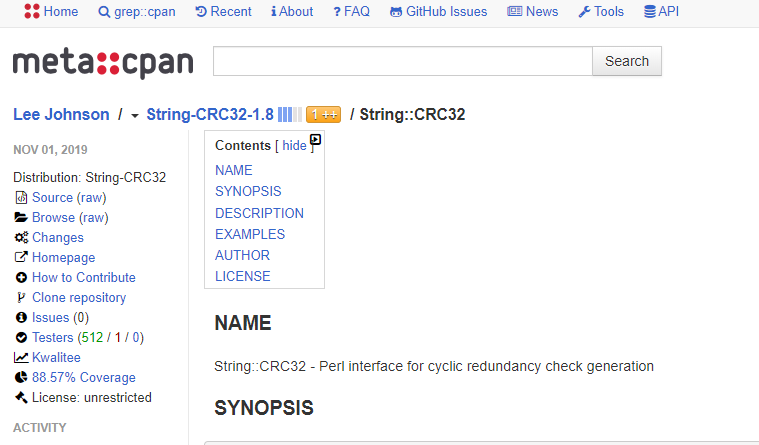 Exécuter perl –c depCheck.pl permet de vérifier l’intégrité du script et erreur de librairies manquantes.FluxSelon son usage, depCheck peut être disposé à des endroits différents :Sur un serveur d’outillagesConnecté aux nœuds Dollar Universe par un nœud local de même sociétéNon connectéSur un poste de travailLe depCheck repose sur des uxtraces (dump d’un nœud Dollar Universe). Il peut être en mode « connecté » (Direct Command) et produire ces uxtraces pour les traiter par la suite, ou bien travailler sur des uxtraces rapatriés par un tiers.Le mode connecté utilise un nœud Dollar Universe local au script. Il sera alors necessaire de :Charger l’environnement du nœud au préalableDisposer des droits à la consultation des objets du parc Dollar Universe interrogeable par ce nœud local.FonctionnementMode connecté ou non-connectéBien que son argumentation soit identique, depCheck se comporte sensiblement différemment selon qu’il soit en mode connecté ou pas.Le mode connecté consiste à :Charger l’environnement du DUAS installé (IO tournant) : uxsetenv (v5.6) ou unienv (V6)Exécuter depCheckdepCheck réalise une analyse de tout le plan batch à partir de l’ensemble des nœuds DUAS. Cet ensemble provient d’une liste de nœuds.Le mode connecté, cette liste de nœuds :Provient de la liste connus du nœud chargé (table de nœuds)Est affinée par argument (--nodes) et permet de réduire la liste afin d’écarter certains nœudsEst réalisée en uxtraces nécessaires s’ils n’existent pas. Si les uxtraces sont déjà présents, depCheck les utilisera plutôt que de réaliser un uxtrace sur le nœud distant.Afin de forcer la réalisation des uxtraces, même s’ils existent, l’argument --force peut être indiqué.En réalité, le mode connecté, seuls les commandes utiles d’extraction des objets propres à l’analyse sont effectuées. Les fichiers extraits sont en revanche nommés de la même manière.Le mode non-connecté se base sur des uxtraces. Et le principe est le même :La liste de nœuds est imposée par l’argument --nodes.Les uxtraces se trouvent tous sous une forme zippée ou nonLes uxtraces doivent posséder le dump des CLINT par la variable U_UPR_SCRIPT_NODISP=N afin que depCheck analyse également le contenu des CLINTEn revanche les queues ne sont pas présentes dans des uxtraces (en raison de l’aspect modulaire de DQM en v5.x). Ceci n’a peu d’incidence.Egalement, pour réaliser des uxtraces à l’équivalent d’un mode connecté, il est possible de consulter la sortie de depCheck dans le fichier depCheck_PARSECMD.log. Il contiendra les commandes. Elles sont au format Unix et facilement adaptables en WindowsEnfin, le mode connecté est détecté par la présence de la variable d’environnement UXEXE (v5.6) ou UNI_DIR_EXEC (v6). Même si l’environnement est chargé par défaut, il est possible de désolidariser le mode connecté du fonctionnement du depCheck en retirant la variable dans la session de commande.Connaitre une chaine Dollar UniverseMême si depCheck vérifie scrupuleusement les erreurs fonctionnelles d’intégration Dollar Universe, il est important de comprendre les idéaux de chainage de l’ordonnanceur.Cette partie peut donc être considérée comme un prérequis à l’exécution de depCheck dans son utilisation nominale.Le principe est universel :depCheck énumère toutes les taches actives, modèles ou nonTout le chainage Session/Uproc/UG est validéTest de présence de chaque objet sur chacun des nœuds mis en jeuTest de structure (cas des sessions par exemple) devant être identique sur chaque nœud mis en jeuTest de contenuNB : Une vérification de contenu d’uproc (CLINT, CLEXT, SYS,…) est effectuée. Tout ce qui sort du contexte Dollar Universe (dont le contenu du script exécuté par une uproc) sort également du contexte de vérification.NB2 : Les uxtraces de taches contiennent par défaut les modèles et non-modèles. Il est possible de focaliser uniquement le contexte « exécutif » et ne générant que des uxtraces de tache avec les non-modèles par l’argument –nomodel. Attention donc au mode non-connecté ou la main sur les extractions ou les uxtraces par un autre tiers, apporte des taches aussi modèles.NB3 : la notion de version d’objet (uproc, session) est hors cadre et non supporté. La version par défaut prise en charge par le nœud, est tenue en compte.Un seul environnement à la foisUn nœud de production doit communiquer avec les autres nœuds de production. Ce n’est pas le cas pour les nœuds de non-production.Ainsi :Le nom de l’unité de gestion (UG ou MU) est unique quel que soit l’environnement. Ce n’est pas forcément le cas pour son contenu (cas v6 pour les variables d’UG)Une tache, Une session et Une uproc sont uniques dans leur structure et leur contenuL’utilisation de depCheck peut donc, dans un cas exceptionnel, être utiliser pour comparer une production d’une non-production. Les erreurs d’unicité ou de structure indiqueront les différences notables entre un développement et une production.Dans tout le reste du document, il sera donc indispensable de noter que la mesure soit effectuée dans un seul environnement à la fois.En mode connecté en se basant sur un nœud dont la liste contient plusieurs environnements, il faut utiliser l’argument --nodes.Un seul espace à la foisL’espace (ou Area) est par défaut EXP (X). Il est possible de focaliser les extractions (uxtraces) sur un espace désigné en utilisant l’argument --area=<area>Il est cependant important de noter que cette utilisation doit se porter dans un contexte ou l’espace EXP n’est pas utilisé comme porteur au test. Beaucoup de ces objets sont transverses (UG, TIH, Ressources, Queue)Conditionnement et chainageLe conditionnement et les liens session permettent de relier les Uprocs.Par la clé Session/Uproc/UG, l’unicité est vérifiée.En intra nœud, c’est-à-dire lorsque l’UG traduite (par l’UG désigné, type UG ou TIH) est intra-nœud, l’unicité n’a pas de sens car on retombe sur le même objet. Sa présence est cependant vérifiée.Si l’UG traduite, désigne un autre nœud, depCheck continue le chainage en partant sur les données connues du nœud désigné. C’est la raison pour laquelle les UG mises en jeu dans une chaine doivent être toutes identiques et en place sur les nœuds mis en jeu.Tache sur UprocTechniquement, il est possible d’exécuter une uproc directement sur une tache. On les identifie clairement lorsqu’il n’y a pas de session dans la définition de la tâche. On en retrouve dans les tache d’exploitation internes du nœud (purge, reporter, extraction).Fonctionnellement, cette notion est typiquement considérée comme une faute importante de conception.Cette situation sera ressortie comme une erreur pour le depCheck.Session mono-UprocTechniquement, il est possible de disposer d’une session ne contenant qu’une uproc. Cette notion est, comme pour le point précédent, une faute grave de conception. Elle sera considérée en tant que telle pour le depCheckEntête et pied de sessionIl est de grande rigueur de disposer de sessions avec une uproc « entête » (Header) et une uproc « pied » (Trailer).Ces uprocs sont des éléments clés pour le conditionnement et le fenêtrage des taches. Elles doivent donc sortir les aspects fonctionnels à la chaine. Très épurées, les uprocs sont reconnaissables par la règle de nommage imposée par les normes et standards.Les entêtes peuvent posséder des éléments propres au fonctionnement de la session (donc de la chaine), des variables héritées par exemple.Les pieds peuvent posséder des éléments propres à leur exploitation comme la supervision par exemple, par des variables.depCheck comprend cette notion. Il reste cependant très ouvert au non-usage de cette norme.Mode commande, batch, conf, etc…Outre l’aspect fonctionnel, il est important d’identifier les attaches extra-Dollar Universe. Comme l’exécutif se trouve au sein de l’uproc, cette dernière est décortiquée pour l’analyse.On en dénombre plusieurs :TMPCMD : Détection de chaines de caractère uxexe/ux… ou uni_dir_exec/ux… ou uxmgr/ux…TMPBATCH : Détection de chaines de caractère portant .cmd, .bat, .jar, .sh et .kshTMPFNC : Détection déclaration de fonctions de type F_<myFunc>()TMPFNCC : Détection d’appel de fonctions de type F_<myFunc>TMPCONF : Détection de chaines de caractère portant .confTMPCLEXT : Contenu de l’uproc de type CLEXTLe contenu script (contenu uproc) participant au calcul des checksum et parsing :SYSCMD <Ligne Uproc type CMD>SAPJOB <JOBNAME Uproc type SAP>RUNFILE <Ligne Uproc type CLEXT><Contenu CLINT>Les sorties en fichiers sont énumérées ainsi :« DUAS » : les type TMPCMD  « BATCH » : les types TMPBATCH« FUNC » : les types TMPFNC« FUNC_CALL » : les type TMPFNCC« CONF » : les types TMPCONF  « CLEXT » : les types TMPCLEXTLes entrées de depCheckVoici la liste des fichiers en entrée de depCheckLes sorties de depCheckSelon les arguments, plus ou moins de fichiers de sortie sont générésAttention : Les sorties de depCheck sont principalement dépendantes des interprétations effectuées. Par exemple, une absence de MU peut impliquer son statut « non-utilisé » (unsued) alors que ce n’est pas le cas. L’absence du MU est une erreur qui doit être corrigé avant. Une gestion de ressource en mode commande implique son statut « non-utilisé » aussi.D’ordre général, il faut tout d’abord assimiler les erreurs pour écarter les vérifications caduques.Détection des applicationsUne règle de nommage est adoptée. Si elle est respectée, depCheck peut reporter dans les fichiers de sortie csv les applications concernées.Le fichier de graphèmes comporte un graphème suivi du nom de l’application. Il en existe de 2 types qui respecte exactement le même format :Fichier Appli_ID_Appli.txtFichier Serveur_ID_Appli.txtFormat :<GRAPHEME> - <Application >Exemple :CFIN – Clôture financièreCCTP – Clôture comptable…Le graphème doit se trouver dans le label de la session.Format :<GRAPHEME> - description de la sessionLa priorité est faite au niveau du nom du nœud (Serveur_ID_Appli.txt), puis Fichier Appli_ID_Appli.txtIl ne faut oublier de positionner l’argument --iddir si le fichier d’application se trouve ailleurs du script depCheck.Les vérifications de depCheckLors de la lecture des fichiers d’entrée (uxtrace ou sortie des direct Command), depCheck commence à analyser et sortir tout problème sous forme d’erreur par famille extrait dans un fichier log : depCheck_Errors.logVoici les familles et analyses effectuéesArgumentationdepCheck peut s’exécuter entièrement sans arguent. Le mode connecté est utilisé et les répertoires de transit sont les plus usités.La sortie est alors un fichier d’erreurs rencontrées lors du processus de compréhension des chaines.Seulement, il est important que l’utilisateur maitrise les arguments car le fonctionnement est différent selon la situation propre aux uxtraces générés ou non ou absents.Voici la syntaxe :depCheck.pl [--force] [--nodes=<node1>[,...]] [--l] [--chain] [--obj] [--cmd] [--unused] [--csv] [--gv] [--nomodel|--model] [--active] [--rulechk] [--dir=<Uxtraces directory>] [--fr]...Vérification d’exécutionUne Selon les cas, perl n’est pas connu explicitement du système, il faudra alors préfixer l’exécutable perl avant le scriptVérifier le script avant son exécution permet de contrôler que l’ensemble des librairies sont présentes et connues de perl pour que le script se lance correctement.perl -c depCheck.plEn cas d’erreur de vérification il faudra alors installer les librairies via CPAN ou par téléchargement et compilation.Arguments Voici les arguments et leur portéeExécution dans le contexteIl est important de tenir compte de la version. EN effet la version 5 et 6 sont incompatible en mode de commande. Il est donc indispensable de reprendre le besoin dans son contexte.Une migration v5 vers v6, il sera idéal d’avoir un nœud v5 pour les extractions du parc (un référentiel par exemple). Le depCheck utilisera celui-ci.En nominal, si la v6 est utilisée pour concevoir les plans de production, il est idéal d’avoir une version 6 de Dollar Universe.Synchronisation des tables de nœudsPour que le mode connecté fonctionne, le nœud instancié dans la SOCIETE concernée, doit être à jour. Pour cela il faut bien s’assurer que les 2 éléments suivants soit synchrones :Table des nœuds (uxlst node)Fichier de socket (uxsrsrv.sck) (v5)Pour cela :Officialiser la liste cible. Nominalement c’est Univiewer. Filtrer sur Dollar Universe et la SOCIETEAller en mode développement sur le nœud de référence si ce nœud sera le candidat pour faire les extractionsMettre à jour la tables de nœud si le nœud est en v5Mettre à jour le fichier socket uxsrsrv.sck si le nœud est en v5En version 6 la liste est celle représentée dans uniViewer et synchronisée automatiquementGénération des uxtraces en mode connectédepCheck et le nœud permettant d’être en mode connecté est à jour. depCheck peut être exécuté.Le répertoire des uxtrace sera en sous-jacence du script. Un argument sera alors mis en place. Egalement, pas d’uxtrace (zip ou tar.gz). L’argument --force sera également mis en place.L’opération peut durer très longtemps. Elle dépend du nombre de nœud, du Traffic réseau et de la charge machine des serveurs distants.Une fois générés, les fichiers sont analysés par depCheck et des fichiers de rapport sont construits. Ne pas en tenir compte, en procédant de la même manière pour l’ensemble des SOCIETE.Cette étape permet de vérifier que l’ensemble des nœuds sont bien interconnectés aux 4 nœuds du serveur sur lequel les commande et le depCheck sont exécutés.Lorsqu’une mise à jour ponctuel d’un uxtrace (ou plusieurs) doit être faite, il sera facile d’ajouter l’argument --nodes et d’exécuter depCheck.ExécutionLes uxtrace sont présents avec une fraicheur de donnée suffisante.depCheck peut alors être exécuté en mode analyse. Comme des instances de nœud Dollar Universe existe, il faudra s’assurer de ne pas être en mode connecté. L’utilisation des fichiers uxtrace ne fait pas apparaitre la SOCIETE et l’analyse depCheck peut être effectuée sur des nœuds de toute nature.Avant toute chose, il est intéressant de lancer depCheck dans un environnement (une SOCIETE) et filtrant sur les nœuds propre à l’usage : tous les nœuds de production à l’exception du nœud de référence par exemple s’il y en a un.--nodes=nodeP1,nodeP2,nodeP3,…Un fichier DependanceGroupe.csv indique les lotissements par nœud. Une nouvelle exécution de depCheck en filtrant sur un lot permet d’avoir une vision plus affinée sur le chainage, avec les erreurs associées.--nodes=nodeP2,nodeP4,nodeP8Enfin une comparaison peut être faite entre 2 nœuds d’environnement différent (exemple production vs Validation)--nodes=nodeP1,nodeV1Pour les arguments, même si plusieurs ne seront pas utiles, les arguments suivant peuvent être mis en  place :--rulechk--csv et --csvdir--obj--chain--unused--cmdAnalyseConsistanceAvant d’analyser les erreurs de conception ou fonctionnelles, il est impératif de vérifier que l’ensemble des données sont bien transmises au dependency Checker : la consistance.Cette consistance se vérifie par La vérification des UG et des nœuds de résidence. Une UG qui fait référence à un nœud absent (donc de la connaissance de depCheck) posera inévitablement un problème dans la vérification effectuée par depCheck. Ceci peut même se traduire par un Direct Command ou uxtrace absent dans le référentiel de depCheck avant analyse (voire inconsistant, en erreur, …). L’action consiste alors à rapatrier ou réaliser une nouvelle fois les uxtrace manquants.La vérification des présences de Sessions et Uproc. Ceci commence à approcher une erreur de type « déploiement ». L’action est partagée :Soit le résultat est cohérent au besoin et l’erreur est conceptuelleSoit le résultat est incohérent à la correction doit être corrigée au niveau du planConceptionLa notion de conception touche la ou les manières dont sont « accrochées » les uprocs, les conditions attenantes, ainsi que l’unicité des uprocs et sessions.L’unicité repose sur la vérification de la présence des uprocs du même nom sur le parc. Il est tout à fait irréalisable de positionner des uprocs de même nom dont les propriétés sont différentes. L’uproc est ainsi déployée par une source (référentiel, package, BusinessView) vers sa cible selon la structure des sessions et leurs hiérarchies d’UG.Le raisonnement est le même pour l’unicité des sessions, qui elle apporte le séquencement et la hiérarchie logique (UG) ou la gravité va apparaitre lorsque la session est partagée sur plusieurs nœuds.Si un objet est modifié sur la ou les cibles mais pas sur la source, l’intégrité s’en retrouve cassée.L’action correctrice consiste à :Immédiatement rattraper l’erreur de conception pour les sessions en reprenant la cible réelle et la réinjecter sur la source, pour enfin la déployer à nouveau.Comprendre le changement directement sur la cible et non les cibles. Il est possible qu’une uproc sur une cible à un rôle différent d’un autre nœud. Il faut dans ce cas changer de nom d’uproc pour que les rôles soient partagés lors du déploiement.Renouveler les Direct Commandes ou uxtraces des nœuds impactés puis relancer le depCheck. Tenir compte également de la gestion de l’obsolescence (cf. plus bas)Valider la conception par le plan batchObsolescenceL’obsolescence apparait lors de démontage applicatif et lors de modification de chaine. depCheck suit la chaine de bout en bout et procède, par l’absurde, au listage des objets inutilisés.Il faut cependant être très vigilent sur le résultat d’objets orphelins. Ces derniers sont :Soit le fruit de modifications anciennes ou de dépôt par erreur sur un nœud. C’est historique et l’objet peu dans la majorité des cas être supprimé.Soit une modification récente de chaine impliquant une non-distribution vers la cible de l’objet mais distribué ailleurs. Ainsi l’objet peut être supprimé sur la cible mais pas au niveau de la sourceLa source d’une analyse sur une source pour une non-production. Dans ce cas il est essentiel de comprendre le sort de l’objet qui est soit une obsolescence, soit un futur objet utile.Les commandesdepCheck tente de ressortir le mode commande Dollar Universe dans un fichier. Ce mode commande est important car il est un langage qui n’est plus à la portée du produit mais comme si la commande suffit à elle-même dans une console de commande.En cas de migration ou changement de chaine, ces commandes peuvent/doivent être modifiées.Les batches externesdepCheck sort également par reconnaissance de ligne de commande sur des batch/exécutables externes. Ces batch peuvent contenir eux même des commandes Dollar Universe. Il est donc utile que l’exploitant se repose sur ce rapport pour garantir que les potentielles commandes dans ces scripts externes soient suivis/adaptées.Les objetsOutre une énumération des objets par type dans des rapports, il y a également un fichier qui recense toutes les clés propres à la supervision.En effet, la supervision générique est désormais de type « objet » avec des classes instanciées. Il en découle une liste exhaustive des potentielles alertes de tout le parc mis en analyse par depCheck Selon la modification des chaines de traitement, cette liste « fluctue ». Il peut servir de point d’entrée pour les outillages de supervision.GraphVizAvec l’argument --gv, depCheck génère un schéma au format graphVizgraphViz peut ainsi exploiter ce fichier pour représenter sous différents formats le schéma du plan de production.Exemple de génération par graphViz :./dot –Tsvg ./depCheck.gv –o depCheck.svg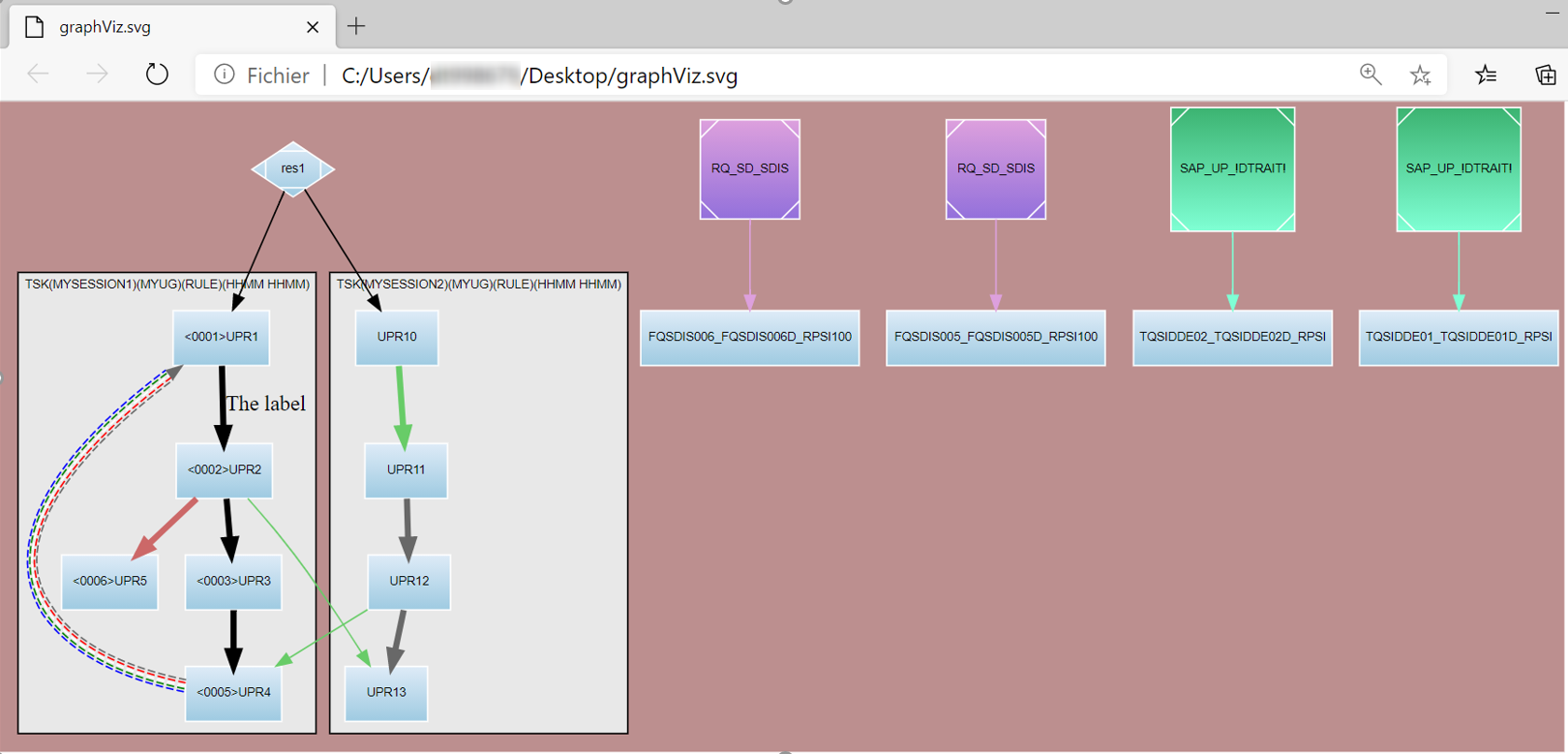 BeginnerUnixVérifier le perl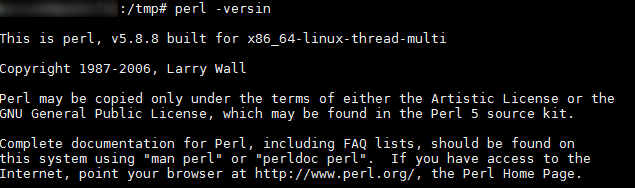 Préparer votre structure depCheck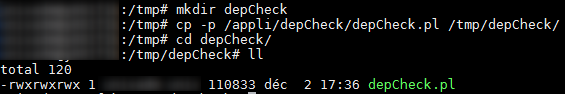 Vérifier l’intégrité du script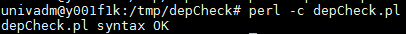 Préparer le lieu où se trouveront tous les uxtraces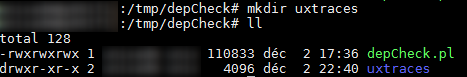 Notons qu’ici l’argument --dir sera /tmp/depCheck/uxtracesMode connecté : Vérifier votre nœud local en chargeant son environnement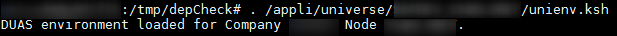 Vérifier la version et utilisation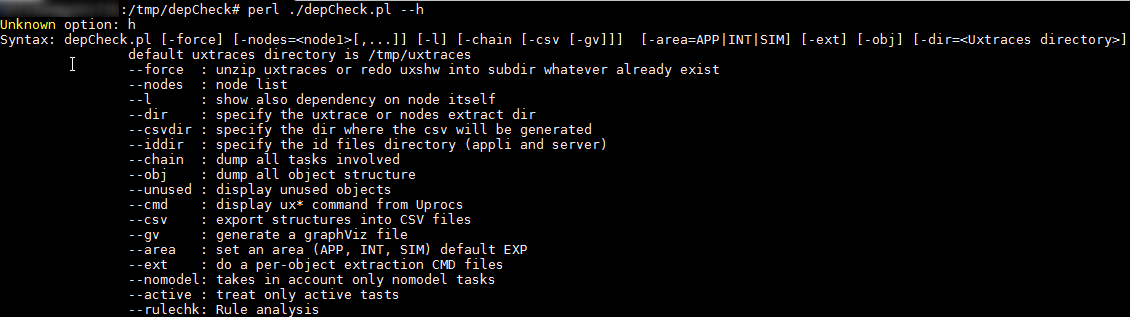 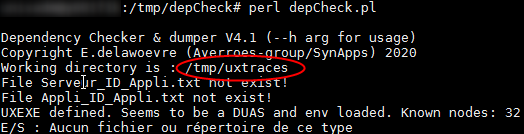 C’est parti avec notre argument --dir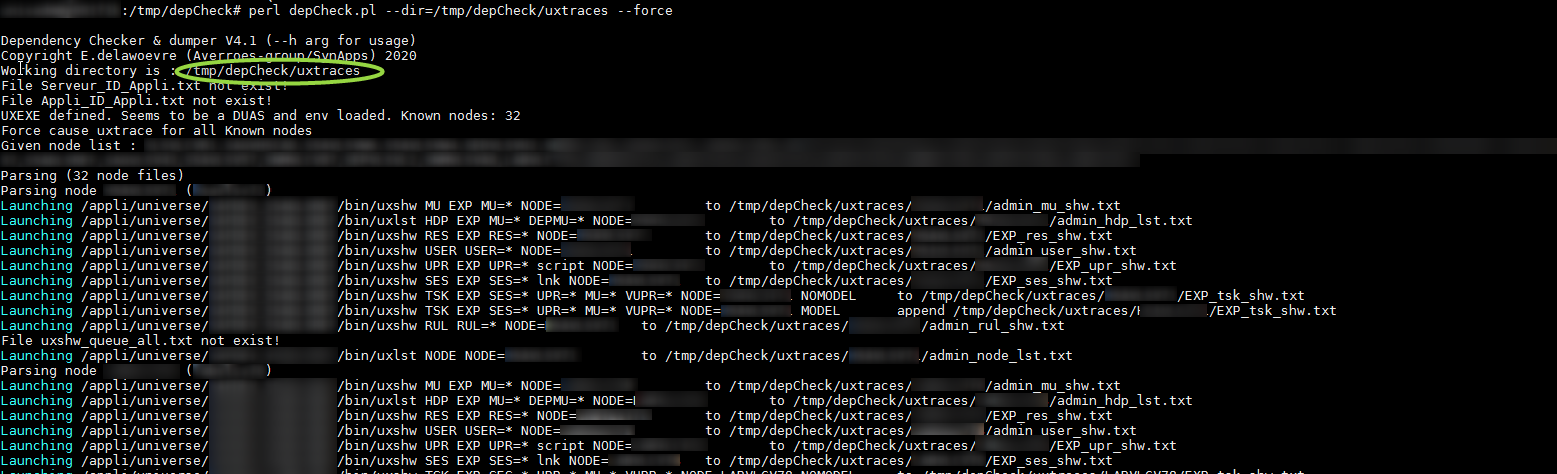 Ici, aucun control des nœuds à traiter, tous les nœuds connus du nœud chargé seront exportés. Noter que les nœuds doivent être de la même version dans ce mode connecté.Vérifions un uxtrace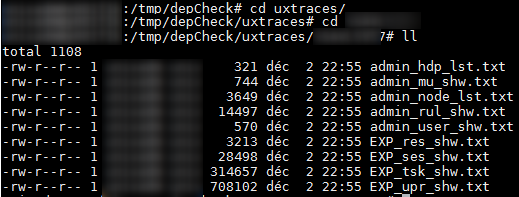 Tout semble bon, plaçons un seul nœud en argument et mettons quelques arguments. Inutile de rajouter l’argument --force car le nœud a déjà été extrait.Ceci revient d’ailleurs à un mode Non-connecté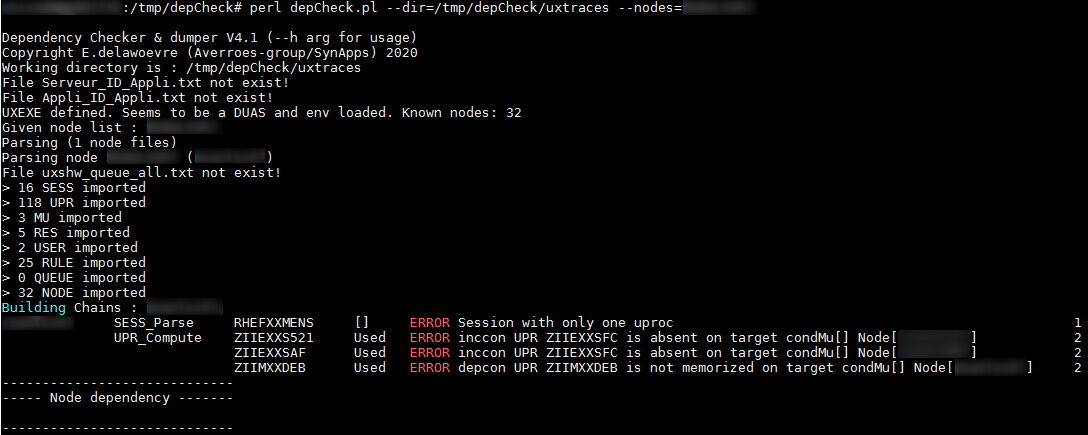 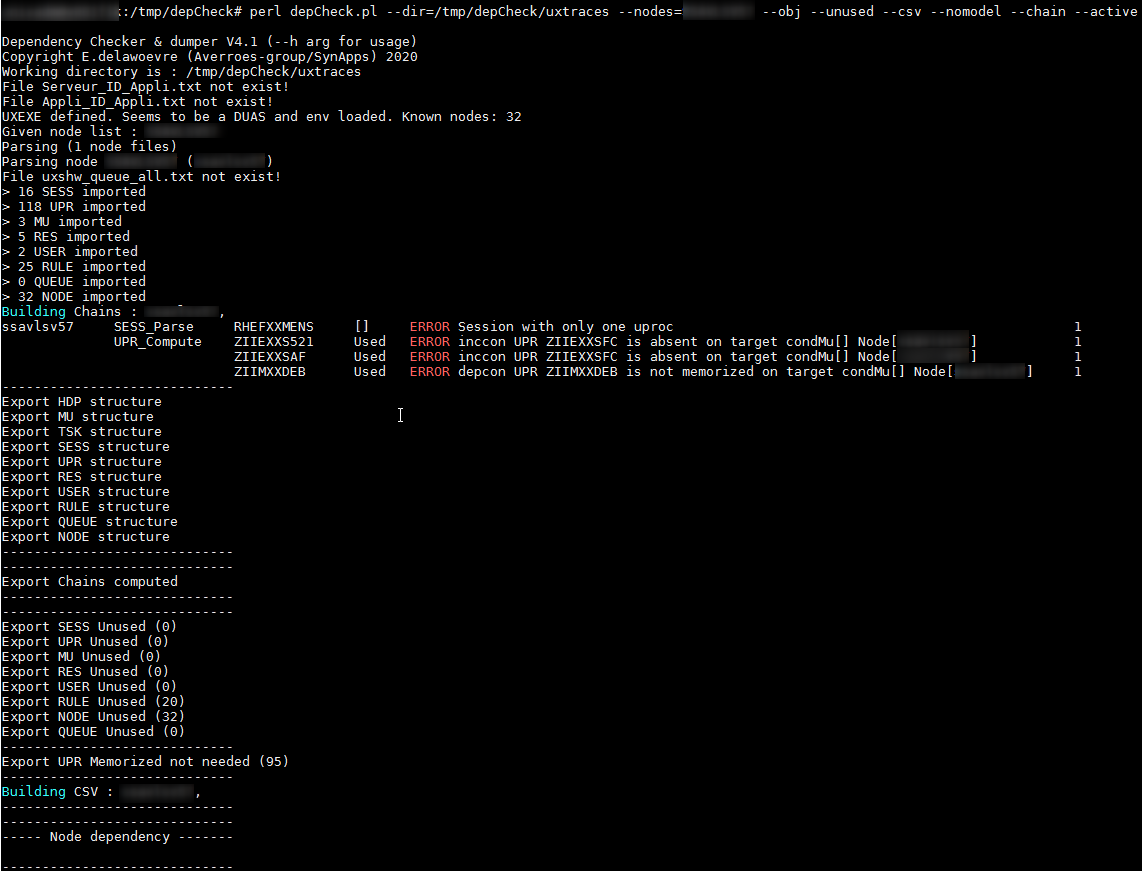 Mode Non-ConnectéIci le principe est le même.Noter tout de même que les uxtraces peuvent être placés dans le répertoire uxtraces (les zip et/ou tar.gz). Il faudra alors placer dans l’argument nodes le nom du nœud avec la bonne casse.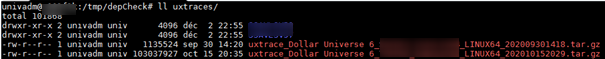 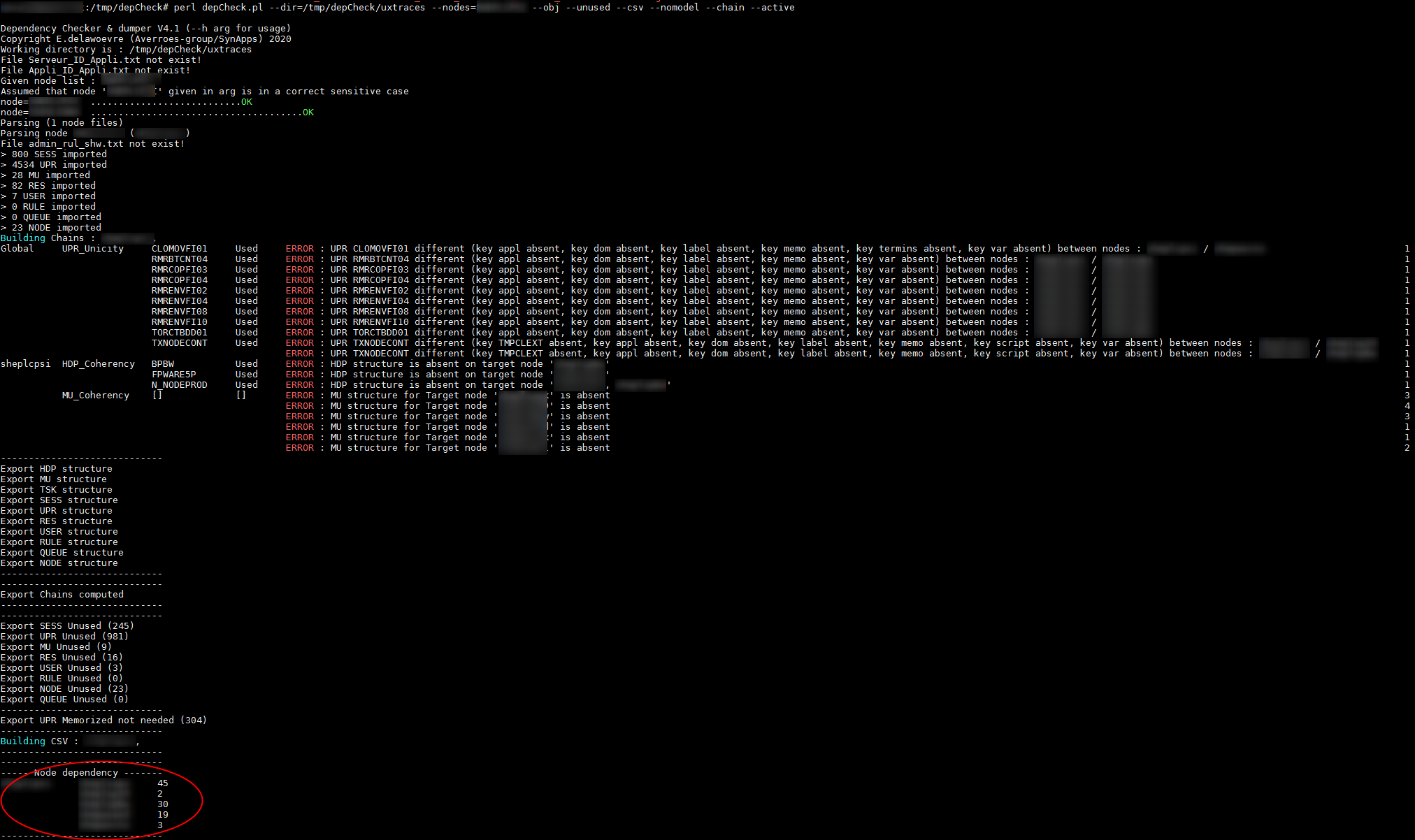 On voit assez clairement que le nœud en paramètre montre des nœuds dépendants. Leurs absences en argument entrainent de nombreuse erreur d’absence.Dans tous les cas, les fichiers d’analyse sont tous rafraichis dans le répertoire du script :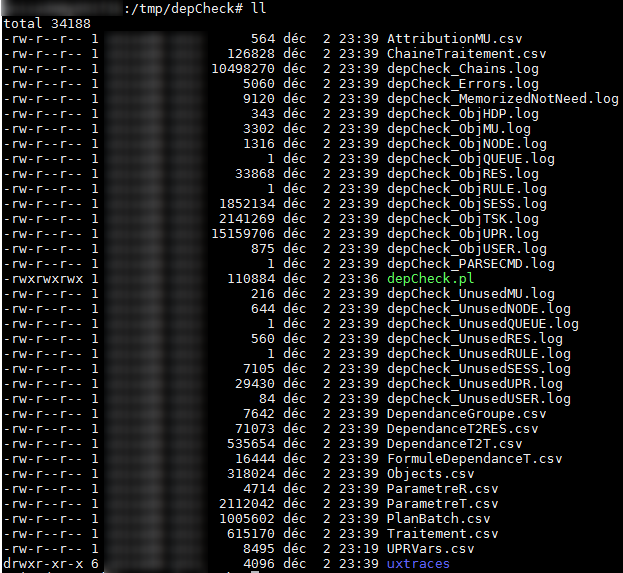 VersionQuiQuandDescriptionV0Eric DELAWOEVRE11 Octobre 2019InitialV1Eric DELAWOEVRE26 Novembre 2019FonctionnementV2Eric DELAWOEVRE1 Décembre 2019AnalyseV3Eric DELAWOEVRE02 Décembre 2020GraphVizV4Eric DELAWOEVRE25 Janvier 2021ID AppliV5Eric DELAWOEVRE17 Avril 2021Arguments en +Appli_ID_Appli.txtOptionnelFormat <ID> - <Application Name>ID se trouve dans le label de la session ou de l’uprocServeur_ID_Appli.txtOptionnelFormat <Node> - <Application Name>Priorité à l’Appli_ID<Area>_upr_shw.txtObligatoireUxtrace ou direct command<Area>_ses_shw.txtObligatoireUxtrace ou direct command<Area>_tsk_shw.txtObligatoireUxtrace ou direct commandadmin_hdp_lst.txtObligatoireUxtrace ou direct commandadmin_mu_shw.txtObligatoireUxtrace ou direct command<Area>_res_shw.txtObligatoireUxtrace ou direct commandadmin_user_shw.txtObligatoireUxtrace ou direct commandadmin_rule_shw.txtObligatoireUxtrace ou direct commanduxshw_queue_all.txtOptionnelDirect commandadmin_node_lst.txtObligatoireUxtrace ou direct commandUxtraces :TMP_<node>_uxtrace.*.tar.gzuxtrace_<node>_*_DUAS_*.tar.gzuxtrace_Dollar Universe 6_*_<node>_*.zipUxtraces :TMP_<node>_uxtrace.*.tar.gzuxtrace_<node>_*_DUAS_*.tar.gzuxtrace_Dollar Universe 6_*_<node>_*.zipUxtraces :TMP_<node>_uxtrace.*.tar.gzuxtrace_<node>_*_DUAS_*.tar.gzuxtrace_Dollar Universe 6_*_<node>_*.zipdepCheck_Errors.logListe l’ensemble des erreurs de vérification de depCheck. Cf « Vérification de depCheck »depCheck_PARSECMD.logListe des commandes à effectuer pour générer les fichiers d’uxtrace (ou direct command)depCheck_MemorizedNotNeed.logListe des UPR qui disposent d’une mémorisation inutile (car non conditionnées)depCheck_ObjHDP.log--objListe des objets de type HDP, tout confondudepCheck_ObjMU.log--objListe des objets de type MU, tout confondudepCheck_ObjTSK.log--objListe des objets de type TSK, tout confondudepCheck_ObjSESS.log--objListe des objets de type SESS, tout confondudepCheck_ObjUPR.log--objListe des objets de type UPR, tout confondudepCheck_ObjRES.log--objListe des objets de type RES, tout confondudepCheck_ObjUSER.log--objListe des objets de type USER, tout confondudepCheck_ObjRULE.log--objListe des objets de type RULE, tout confondudepCheck_ObjQUEUE.log--objListe des objets de type QUEUE, tout confondudepCheck_ObjNODE.log--objListe des objets de type NODE, tout confondudepCheck_Chains.log--chainChainage complet. Il peut être volumineuxdepCheck_UnusedSESS.log--unusedObjets de type SESS inutilisésdepCheck_UnusedUPR.log--unusedObjets de type UPR inutilisésdepCheck_UnusedMU.log--unusedObjets de type MU inutilisésdepCheck_UnusedRES.log--unusedObjets de type RES inutilisésdepCheck_UnusedUSER.log--unusedObjets de type USER inutilisésdepCheck_UnusedRULE.log--unusedObjets de type RULE inutilisésdepCheck_UnusedNODE.log--unusedObjets de type NODE inutilisésdepCheck_UnusedQUEUE.log--unusedObjets de type QUEUE inutilisésdepCheck_CMDs.log--cmdRépartition par topologie des commandes DUAS (ux*)depCheck_BATCH.csv--cmdListe des éléments susceptibles de ressembler à des scripts, des fichiers de configuration, des commandes DUAS, etc…depCheck_FUNCs.csv--csvEn cas d’utilisation de system de fonction au format F_<myFun>(), le fichier contient les références dans la Uprocs.ChaineTraitement.csv--csvTraitement niveau tâches
Format #Node;Task;ses;uprHeader;mu;label;Appli;Rule;planificationPlanBatch.csv--csvPlan Batch 
#Node;Task;Ses;sesLabel;Appli;index;upr;uprLabel;Mu;TargetNode;uprType;Queue;User;Prty;Descr;launchStartTraitement.csv--csvTraitements niveau Uproc
Format #Node;Task;ses;upr;script;TargetNode;label;Appli;descriptionDependanceT2T.csv--csvFormat #Node;Task;ses;upr;condno;condSes;TargetNode;condDep;descriptionFormuleDependanceT.csv--csvFormat #Node;tsk;ses;upr;formulaDependanceT2RES.csv--csvFormat #Node;tsk;ses;upr;condno;nature;condDep;descriptionParametreT.csv--csvFormat #Node;upr;varname;valueNotifyRecipient est un mot réservé et correspond aux récipient email dans le paramètre de notification de type email de l’uprocParametreR.csv--csvFormat #Node;condDep;label;nature;dir;fnameDependanceGroupe.csv--csvFormat #groupOrder;Node;ses;sourcesAttributionMU.csv--csvFormat #Node;MU;TNodeObjects.csv--csvFormat #Node;Task;ses;upr;mu;ApplidepCheck_ExtCmdMU.sh--extListe des Commandes uxext de MUdepCheck_ExtCmdAddHDP.sh--extListe des Commandes uxext de HDPdepCheck_ExtCmdTSK.sh--extListe des Commandes uxext de TSKdepCheck_ExtCmdSESS.sh--extListe des Commandes uxext de SESSdepCheck_ExtCmdUPR.sh--extListe des Commandes uxext de UPRdepCheck_ExtCmdRES.sh--extListe des Commandes uxext de RESdepCheck_ExtCmdAddQUEUE.sh--extExtractions sous forme de commande d’ajoutdepCheck.gv--gvFichier de définition source GraphViz.FamilleportéeGroupeDésignationDonnéePar noeudMU_ParseRES_ParseUSER_ParseRULE_ParseQUEUE_ParseNODE_ParseTSK_ParseERROR parsing DATA Erreur de lecture de fichiers d’uxtrace ou de direct command. Il arrive que l’utilisateur n’ai pas les droits d’exécution ou que le nœud source (ou s’exécute depCheck) ne peut atteindre le nœud cible.DonnéePar noeudUPR_ParseEn plus de parsing DATA …ERROR retreiving uproc script depCheck vérifie que l’uproc contient bien le bloc script (CLINT)DonnéePar noeudSESS_ParseEn plus de parsing DATA …ERROR Session with only one uprocLa session doit contenir plus d’une UprocDonnéePar noeudHDP_ParseEn plus de parsing DATA …ERROR This Child HDP is absent into MU structureERROR This parent HDP is absent into MU structureSi Un HDP existe, il faut que les UG (parent et enfant) existent dans la table des UGUnicitéGlobalUPR_UnicityDifférence observée entre 2 nœuds sur la structure et contenu d’une uproc de même nomUnicitéGlobalSES_UnicityDifférence observée entre 2 nœuds sur la structure et contenu d’une session de même nomUnicitéGlobalRULE_UnicityDifférence observée entre 2 nœuds sur la structure et contenu d’une règle de même nomUnicitéGlobalRULE_CloneDe type information, indication de 2 règles de nom différent mais dont structure et contenu est la mêmeCohérencePar noeudHDP_CoherencyTest de différence et d’existence TIH en particulier sur le nœud cibleCohérencePar noeudMU_CoherencyTest d’absence de structure d’UG d’ordre général sur un nœud cibleCohérencePar nœud +  MUMU_CoherencyTest de différence et d’existence ou de définition d’une UG en particulier sur le nœud cibleChainagePar noeudUPR_ComputeAbsence de l’uproc sur la cible
Absence de l’uproc cible conditionnée
Mémorisation manquante pour le conditionnementChainagePar noeudMU_ComputeAbsence de l’UG cible via la session (UG, type d’UG, TIH)ChainagePar noeudTSK_ComputeVérification de conception :Absence de l’Uproc d’entêteAbsence de la sessionWarning – Absence de la règleChainagePar noeudtnode_ComputeUG déclarée sans connaissance du nœud désignéArgumentPar défautdésignation--dir=<dir>/tmp/uxtraces%TEMP%Répertoire ou se trouvent les uxtraces, soit au format .zip officiel, soit auto généré dans des sous répertoires correspondant au nom du nœud--iddir=<dir><Script directory>Répertoire ou se trouvent les fichiers de transposition Graphème  applicationNœud  application--csvActive la génération de csv--csvdir=<dir><Script directory>Répertoire ou vont être déposées les sorties csv--objGénère la synthèse des objets en fichiers log dans le répertorie du script.--chainGénère tout le chainage dans un fichier, dans le répertoire du script.--unusedGénère tous les fichiers « unused » contenants les objets non rencontrés dans les chainages--cmdGénère un fichier contenant l’ensemble des commandes DUAS rencontré dans les uprocs.--nodes=node1[,node2,…]Filtre la liste des nœuds à tenir compte dans l’ensemble--forcePermet de générer les Direct Command (similaire à l’uxtrace), même si les fichiers d’extraction existent-lLes calculs de vérification se basent sur des dépendances entre nœuds. L’option permet de calculer les dépendances aussi en local. Cette option est très peu utilisée.--nomodelToutes les taches modèle et non modèles sont traitées. L’argument permet de ne traiter que les non modèles, le réel.--modelToutes les taches modèle et non modèles sont traitées. L’argument permet de ne traiter que les modèles, le design.--activeToutes les tache sont traitées actives et inactives. L’argument permet de ne traiter que les actives, le réel.--rulechkLes règles peuvent être analysées pour vérifier les similitudes--gvExport d’un fichier GraphViz (.gv). Ce fichier peut entrer dans l’outil dot--area APP|INT|SIMEXPSeul EXP est traité. L’argument permet de spécifier l’espace à traiter--extRessort dans un fichier les commande d’extraction par objet. Peu utile.--frTentative de traduire certains champs en français--h… ou n’importe quel argument. Ressort la syntaxe--forceLes nœuds sont extraits en uxtraces avant traitement quel que soit leur existence. C’est un mode connecté obligatoirement